QFO-SR-DR-007رمز النموذج:اسم النمـــــوذج:  طلب تحكيم مخطوط /كتاب مؤلف/كتاب مترجـــم                 منشور لأغراض الترقية أو التدريس في الجامعة  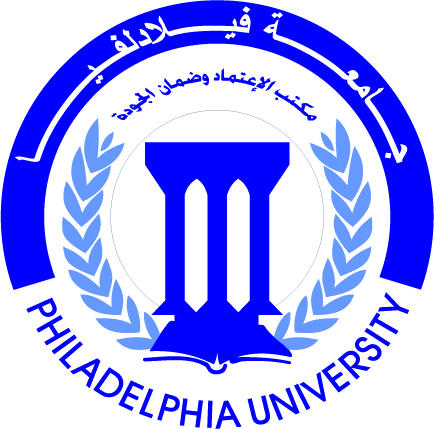 جامعة فيلادلفياPhiladelphia  University2رقم الإصدار:   (Revision)الجهة المصدرة: عمادة البحث العلمي والدراسات العلياجامعة فيلادلفياPhiladelphia  University2018-10-31تاريخ الإصدار:الجهة المدققة : عمادة التطوير والجودة جامعة فيلادلفياPhiladelphia  University2عدد صفحات النموذج:الجهة المدققة : عمادة التطوير والجودة جامعة فيلادلفياPhiladelphia  Universityتاريخ تقديـم الطلب:    /     /تاريخ تقديـم الطلب:    /     /اسم المؤلـــــــف:الرتبة العلمية:الرتبة العلمية:الرتبة العلمية:الرتبة العلمية:الرتبة العلمية:التخصص الدقيق:التوقيــــــــــــــــع:التوقيــــــــــــــــع:التوقيــــــــــــــــع:التوقيــــــــــــــــع:التوقيــــــــــــــــع:القسم والكليــــة:عنوان المخطوط/ الكتاب:القارئ المستهـدف:جهة النشر:تاريخ النشر:تاريخ النشر:تاريخ النشر:تاريخ النشر:     /      /     /      /بلد النشر:هل الكتاب مقدم لأغراض الترقية:هل الكتاب مقدم لأغراض الترقية:هل الكتاب مقدم لأغراض الترقية: نعم نعم نعم  لا  لا  لا  لا  لا  لا  لاالرتبة المطلوبة للترقية:الرتبة المطلوبة للترقية:الرتبة المطلوبة للترقية: أستاذ مشارك أستاذ مشارك أستاذ مشارك  أستاذ  أستاذ  أستاذ  أستاذ  أستاذ  أستاذ  أستاذهل الكتاب مقدم لأغراض التدريس:هل الكتاب مقدم لأغراض التدريس:هل الكتاب مقدم لأغراض التدريس: نعم نعم نعم  لا  لا  لا  لا  لا  لا  لاإذا كان الكتاب لأغراض التدريس، يرجى تحديدإذا كان الكتاب لأغراض التدريس، يرجى تحديدإذا كان الكتاب لأغراض التدريس، يرجى تحديدإذا كان الكتاب لأغراض التدريس، يرجى تحديدإذا كان الكتاب لأغراض التدريس، يرجى تحديدإذا كان الكتاب لأغراض التدريس، يرجى تحديدإذا كان الكتاب لأغراض التدريس، يرجى تحديدإذا كان الكتاب لأغراض التدريس، يرجى تحديدإذا كان الكتاب لأغراض التدريس، يرجى تحديدإذا كان الكتاب لأغراض التدريس، يرجى تحديدإذا كان الكتاب لأغراض التدريس، يرجى تحديدإذا كان الكتاب لأغراض التدريس، يرجى تحديدإذا كان الكتاب لأغراض التدريس، يرجى تحديدالمادة الدراسية ورقمها: مستوى الكتاب:الفائدة التي أضافها الكتاب (حسب رأي المؤلف): الفائدة التي أضافها الكتاب (حسب رأي المؤلف): الفائدة التي أضافها الكتاب (حسب رأي المؤلف): الفائدة التي أضافها الكتاب (حسب رأي المؤلف): الفائدة التي أضافها الكتاب (حسب رأي المؤلف): الفائدة التي أضافها الكتاب (حسب رأي المؤلف): الفائدة التي أضافها الكتاب (حسب رأي المؤلف): الفائدة التي أضافها الكتاب (حسب رأي المؤلف): الفائدة التي أضافها الكتاب (حسب رأي المؤلف): الفائدة التي أضافها الكتاب (حسب رأي المؤلف): الفائدة التي أضافها الكتاب (حسب رأي المؤلف): الفائدة التي أضافها الكتاب (حسب رأي المؤلف): الفائدة التي أضافها الكتاب (حسب رأي المؤلف): توصية مجلس القسم:توصية مجلس القسم:توصية مجلس القسم:توصية مجلس القسم:توصية مجلس القسم:توصية مجلس القسم:توصية مجلس القسم:توصية مجلس القسم:توصية مجلس القسم:توصية مجلس القسم:توصية مجلس القسم:توصية مجلس القسم:توصية مجلس القسم:اسم رئيس القسم:التوقيع:التوقيع:التوقيع:التاريخ:     /      /توصية لجنة البحث العلمي في الكلية:توصية لجنة البحث العلمي في الكلية:توصية لجنة البحث العلمي في الكلية:توصية لجنة البحث العلمي في الكلية:توصية لجنة البحث العلمي في الكلية:توصية لجنة البحث العلمي في الكلية:توصية لجنة البحث العلمي في الكلية:توصية لجنة البحث العلمي في الكلية:توصية لجنة البحث العلمي في الكلية:توصية لجنة البحث العلمي في الكلية:توصية لجنة البحث العلمي في الكلية:توصية لجنة البحث العلمي في الكلية:توصية لجنة البحث العلمي في الكلية:اسم رئيس لجنة البحث العلمي:اسم رئيس لجنة البحث العلمي:التوقيع:التوقيع:التوقيع:التوقيع:التاريخ:     /      /توصية عميـــد الكلـــــية:توصية عميـــد الكلـــــية:توصية عميـــد الكلـــــية:توصية عميـــد الكلـــــية:توصية عميـــد الكلـــــية:توصية عميـــد الكلـــــية:توصية عميـــد الكلـــــية:توصية عميـــد الكلـــــية:توصية عميـــد الكلـــــية:توصية عميـــد الكلـــــية:توصية عميـــد الكلـــــية:توصية عميـــد الكلـــــية:توصية عميـــد الكلـــــية:اسم عميد الكلية:اسم عميد الكلية:اسم عميد الكلية:التوقيع:التوقيع:التوقيع:التاريخ:     /      /توصية مجلس البحث العلمي:توصية مجلس البحث العلمي:توصية مجلس البحث العلمي:توصية مجلس البحث العلمي:توصية مجلس البحث العلمي:توصية مجلس البحث العلمي:توصية مجلس البحث العلمي:توصية مجلس البحث العلمي:توصية مجلس البحث العلمي:توصية مجلس البحث العلمي:توصية مجلس البحث العلمي:توصية مجلس البحث العلمي:توصية مجلس البحث العلمي:رقم الجلسة:رقم الجلسة:رقم الجلسة:التاريخ:     /      /اسم عميد البحث العلمي والدراسات العليا:اسم عميد البحث العلمي والدراسات العليا:اسم عميد البحث العلمي والدراسات العليا:التوقيع:التوقيع:التوقيع:التاريخ:     /      /*سيتم تحكيم المخطوط/ الكتاب من اثنين من ذوي الخبرة والاختصاص برتبة أستاذ دكتور من خارج الجامعة وذلك حسب الأصول قبل تقديم توصية مجلس البحث العلمي بالجامعةقرار رئيس الجامعة أوافق  لا أوافقالتوقيع:التاريخ:     /      /*المرفقات: يرفق عند تعبئة هذا النموذج:     ثلاث نسخ من المخطوط/ الكتاب.